Publicado en  el 15/01/2016 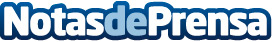 Murcia es la región española donde más se usa el transporte público, con 1,7 millones de viajeros en noviembre de 2015Hasta ese mes, casi 16 millones de usuarios han utilizado este medio de transporte en sus desplazamientosDatos de contacto:Nota de prensa publicada en: https://www.notasdeprensa.es/murcia-es-la-region-espanola-donde-mas-se-usa Categorias: Nacional Murcia http://www.notasdeprensa.es